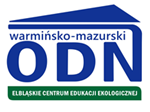 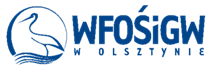 Regulamin wojewódzkiego konkursu plastycznego „Logo dla Ziemi XXI wieku”§ 1. Organizator konkursuWarmińsko-Mazurski Ośrodek Doskonalenia Nauczycieli w Elblągu – Elbląskie Centrum Edukacji EkologicznejKonkurs finansowany ze środków Wojewódzkiego Funduszu Ochrony Środowiska                             i Gospodarki Wodnej w Olsztynie§ 2. Cele konkursuZwrócenie uwagi na klimatyczne problemy Ziemi w XXI wieku                                       przez zaprojektowanie i wykonanie logo – plastycznego symbolu naszej planety.Pogłębianie znajomości naszej planety w aspekcie astronomicznym, geograficznym                   i biologicznym.Krytyczne i refleksyjne spojrzenie na zasoby, dynamikę zmian i zagrożenia życia           na Ziemi zachodzące z przyczyn naturalnych i antropogenicznych, w tym:rozwijanie wrażliwości wobec zmieniającego się świata biosfery,dostrzeżenie zagrożeń wynikających z dynamiki zmian klimatycznych,zwrócenie uwagi na przyziemny problem smogu w odniesieniu do jakości życia                   na Ziemi.Kształcenie umiejętności plastycznych. Dostrzeganie piękna, rozwijanie wyobraźni i czerpanie inspiracji twórczej z otaczającej przyrody.§ 3. Warunki uczestnictwa w konkursieAdresatem konkursu są nauczyciele wszystkich etapów edukacyjnych oraz uczniowie klasy VII szkoły podstawowej, uczniowie gimnazjum i szkół ponadgimnazjalnych             z województwa warmińsko-mazurskiego.Konkurs ma charakter indywidualny i polega na wykonaniu jednego logo dla Ziemi XXI wieku.Praca powinna być inspirowana obserwacjami własnymi, popartymi podstawową wiedzą z dziedziny astronomii, geografii, przyrody i ekologii. W pracy należy uwzględnić  stan naszej planety w XXI wieku, z uwzględnieniem jej życiowego potencjału oraz zagrożeń (szczególnie klimatycznych i antropogenicznych).Ocenie podlegają wyłącznie prace indywidualnych twórców (jeden autor).§ 4. Wymagania techniczneObowiązujący format pracy A4. Logo może być wykonane dowolną płaską techniką plastyczną (lub technikami łączonymi) a także techniką komputerową. Nie wolno pracy oprawiać w ramy i umieszczać na niej dodatkowych napisów (poza tymi, które wg autora stanowią integralny element projektu) i podpisów oraz dodatkowych naklejek.Do pracy konkursowej autor dołącza metryczkę zawierającą:Nauczyciele: imię i nazwisko nauczany przedmiot dane adresowe szkoły/placówki, tel. kontaktowy, e-mailUczniowie:imię i nazwisko, klasadane adresowe szkoły/placówki, tel. kontaktowy, e-mailnazwisko i imię nauczyciela/opiekuna§ 5. Termin składania pracPrace należy dostarczyć w opakowaniu zapewniającym bezpieczeństwo przesyłki do dnia 20 marca 2018 r. na adres:Warmińsko-Mazurski Ośrodek Doskonalenia Nauczycieli w Elblągu – Elbląskie Centrum Edukacji Ekologicznejul. Wojska Polskiego 182-300 ElblągZ dopiskiem: Logo Ziemi XXI wieku§ 6. Ocena prac i publikacja wynikówOceny prac dokona komisja wyłoniona przez organizatorów. Komisja konkursowa oceniać będzie prace pod względem formalnym (zgodność z regulaminem), artystycznym, merytorycznym i estetycznym. Decyzja komisji jest ostateczna i nie przysługuje od niej odwołanie.Wyniki konkursu zostaną opublikowane na stronie internetowej www.wmodn.elblag.plPodsumowanie konkursu odbędzie się w Elblągu podczas Forum Ekologicznego  pod nazwą ”Klimatyczno-ekologiczne dylematy XXI wieku”. Osoby nagrodzone i wyróżnione zostaną zaproszone na Forum oraz otrzymają dyplomy       i nagrody rzeczowe ufundowane przez WFOŚiGW w Olsztynie.§ 7. Inne postanowieniaOsoby nadsyłające prace konkursowe wyrażają zgodę na przetwarzanie przez organizatora konkursu swoich danych osobowych (Ustawa o ochronie danych osobowych z dnia 29 sierpnia 1997 roku, Dz. U. Nr 133, poz. 833, z późn. zm.)Udział w konkursie i zaakceptowanie jego regulaminu jest jednoznaczne z wyrażeniem zgody na nieodpłatne pozostawienie wszystkich prac konkursowych w zbiorach Organizatora oraz prawem do ich publikowania i reprodukowania. Na wszelkie pytania dotyczące konkursu odpowiedzi udzielają:Janina Meller - konsultant ds. biologii i edukacji ekologicznej, j.meller@wmodn.elblag.plMagdalena Jankun – p.o. kierownika ECEE, m.jankum@wmodn.elblag.plZachęcamy do prowadzenia obserwacji przyrodniczych i czerpania z natury inspiracji                       do własnej twórczości artystycznej.